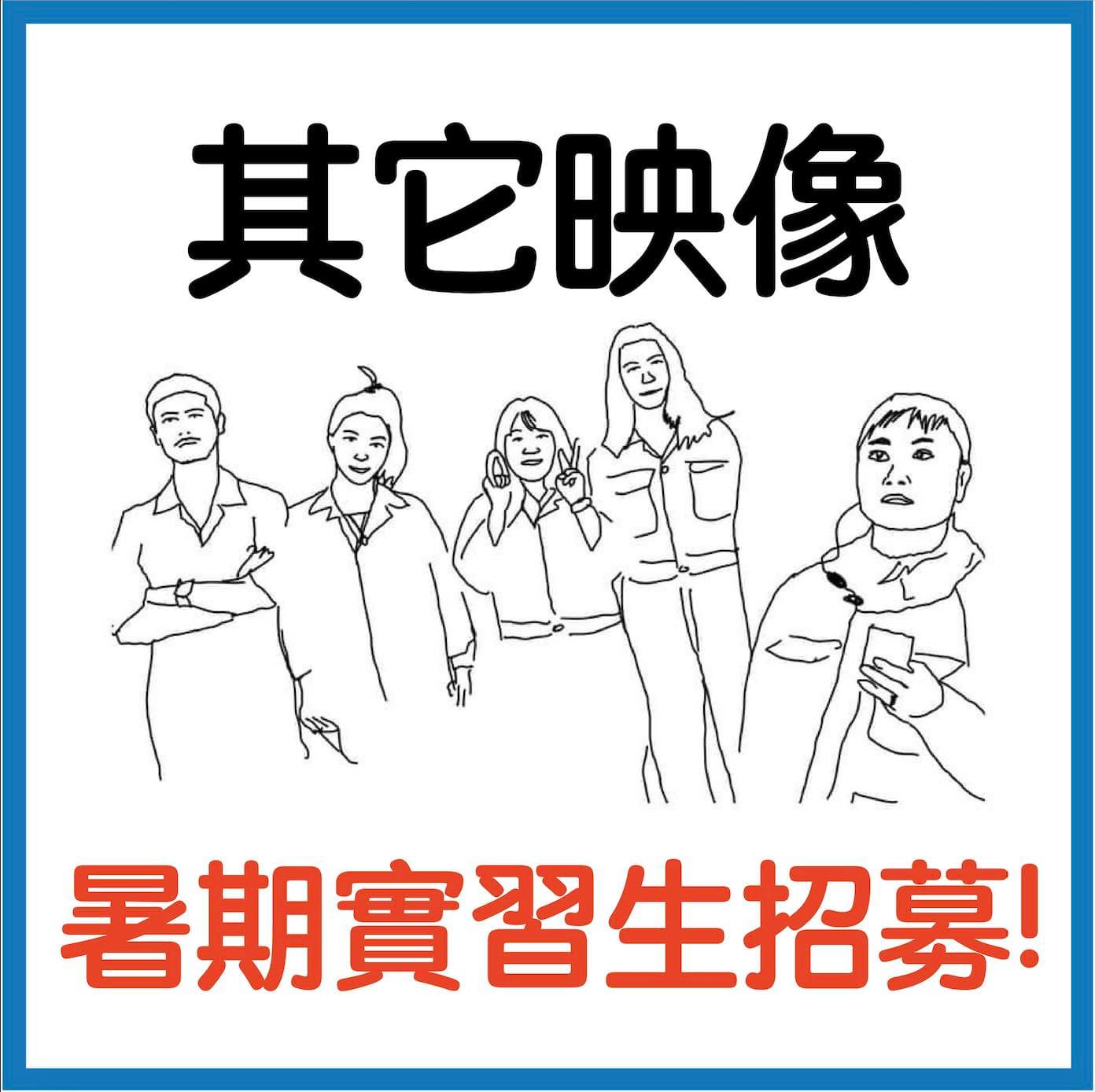 其它映像要招募2023暑期實習生啦！我們是由五個製片一起組成的工作室，每個人都有各自擅長的，案型多元，無論是廣告、MV、節目、演唱會拍攝、短片～如果你還不知道自己喜歡的是什麼，歡迎來到這裡找自己！・實習對象：影視相關科系在校生或畢業生優先，無經驗可・實習期間：7月1日-8月31日・實習待遇：供餐，其它面議【截止日期&報名方式】・截止日期：5月25日・請將「包含自傳之履歷」寄至公司信箱，信件主旨註明：其它映像2023實習生＿您的姓名，公司信箱otherfilmproduction@gmail.com・若有合適人選，將進一步通知面試時間